Život z víry (3)
Napsal: Ladislav Simajchl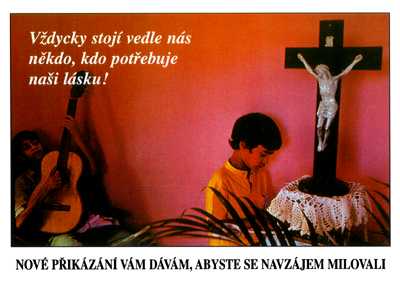 Četba na pokračováníŽIVOT Z VÍRY - duchovní obnova 
Napsal: Ladislav Simajchl7. Má neděle Od mluvení, k naslouchání a k jednání. Tak jsme si minule shrnuli naše úvahy o modlitbě. A na závěr jsme si slíbili, že celou dnešní úvahu věnujeme odpovědi na otázku, proč se máme v neděli modlit v kostele společně. dněme: jaká bývá má účast na nedělních bohoslužbách? Jdu do kostela rád? Podílím se živě na všem, co se tu koná, nebo bývám pasivní a roztržitý? 
"Oheň jsem přišel vhodit na zem, 
jak bych si přál, aby už hořel!" - řekl Ježíš. 
"Bůh přišel, aby uvolnil nadlidské síly lásky ve světě, a my jsme je zkrotili do podoby domácí 
kočičky." 
řekl v době koncilu jezuita Mario von Galli. 
Dnes máme uvažovat o naší nedělní mši a o naší neděli vůbec. 
V kolika rodinách se v neděli odbývá souboj mezi rodiči a dětmi: "Vstávej, abys nepřišel pozdě do kostela." - "Ale mami, mně se dneska nechce. Jdi sama." - "Když já, starší, vstanu a jdu, tak ty snad můžeš vstát a jít také." - "Ale jaký to má smysl, že tam musím povinně odsedět tu hodinu? Stejně tomu nerozumím. Nic tam rozumného nedělám. Akorát, že párkrát řeknu "i s tebou" - a to nevím proč a nač. Vždyť tam čučím jako divák na funusu." 
A když se tenhle souboj přenese před kněze, tak kněz musí říct: "Já se ti nedivím, že nemáš ze mše žádnou radost. Co člověk nezná, jak to má mít rád? Teprve až si ujasníš, že v eucharistii se odehrává největší světové drama lásky, pak už se nebudeš ptát, jestli jsi povinen jít na mši - to pak půjdeš rád." 
Ale mladí namítají: "Proč bych se měl snažit mši poznat a milovat? Snažím se poznat to, co je pro mne přitažlivé, třeba hezkou dívku. Ale nedělní mše mi připadá spíš jako stará bezzubá babička." - 
Copak o to, naše církev je stará a její bohoslužba také, ale jsou babičky, které mají pro vnuky plné porozumění. Krom toho tato babička liturgie prodělala na koncilu omlazovací kůru. 
Jiné přirovnání: Stojíš na mostě a pod tebou plyne mohutná řeka. Vznikla v horách z křišťálových pramínků, ty sbíhaly z hor a spojovaly se v potok a pak v řeku. Ta utvářela celou krajinu, jak do ní ryla údolí. A teď se ten mohutný tok valí k moři a nese s sebou i spousty kalu a nečistot. 
Tak je to s církví a její liturgií. Začalo to událostí, která vzbudila úžas všech učedníků. Při večeři jim Pán odkazuje, aby na jeho památku jedli svátostný chléb jeho těla a pili posvátné víno jeho krve. 
A oni to tak dělají. Napřed se scházejí tajně, po domech. Pak si mohou stavět velikánské chrámy. Je jich stále víc, mnoho. To pak musí hostinu Večeře Páně přizpůsobit prostoru a množství. 
Dnes to dá trochu námahy, zorientovat se v tom tisíciletém toku liturgie, ale není to krásné téma pro schůzku farní mládeže? Je to tak těžké, přečíst si chytrou knížku o mši svaté místo nemužného skuhrání, že jí nerozumíš? 
Vždyť nedělní mše v sobě má stále tu plnost ohně, kterým chce Ježíš zapálit svět. Vždyť je to šance k uslyšení Ježíše, k setkání s ním u jednoho stolu. K velikému osvobození od vlastní chatrnosti, když ti říká: Připoj se ke mně. Dodám ti odvahu k práci pro království dobra ve světě. Pro dílo osvobození všech lidí. 
Mladí lidé si zpravidla také nevědí rady s přítomností Ježíše v chlebě a víně. Jak si to máme vlastně představit? Nějaký 
Mini-Ježíš, schovaný v chlebě - to je přece nemožné! 
Odpověď není tak složitá, jak se zdá. Má cosi společného s tím, co slavíme o vánocích: že Bůh se stal člověkem. Podle křesťanské víry je Ježíš Kristus přítomen jako Bůh nejen pod způsobami chleba a vína, ale vždy a všude." (Mt 28,20). 
Kromě setkání s Ježíšem v jeho slovu - v Písmu svatém, - krom setkání v bližním, - můžeme přítomnost Ježíšovu zvlášť zřetelně zakusit ve svátostech. K nim náleží i Eucharistie. V ní je zmrtvýchvstalý Pán přítomen se svým božstvím i lidstvím. 
Ovšem je tu háček. Svátostné setkání se uskutečňuje jen tehdy, když se člověk k tomu sám rozhodne. 
Ještě zpět k tajemství svátosti oltářní. Když Ježíš řekl: "Toto je mé tělo ... má krev" - určitě tím nemyslel částečku svého pozemského těla a svou přirozenou krev. Vždyť stál před nimi zdráv a neporaněn. Chtěl spíš říci: to jsem já - jako dar pro vás. To jsem já jako Zmrtvýchvstalý. 
Při proměňování chleba a vína dostávají mocí slova Páně hmotné věci nový význam: to, co normálně slouží tělu jako potrava, má nové určení - stává se pokrmem pro život věřícího. Je to dílo lásky, tajemství lásky, o kterém se nedá dobře diskutovat, ale tím lépe se dá slavit. 
Liturgie je mluva symbolů (beránek, svíce, chléb, víno). 
Jenže my jsme dnes znaky a symboly přímo zahlceni - od dopravních značek k reklamním poutačům v televizi. I dnes nás však některý symbol silně osloví: např. ostnatý drát jako symbol touhy po lidské svobodě a důstojnosti. Ale většinou to tak snadno nejde. Kdo chce pochopit smysl symbolu, musí se do něj ponořit, meditovat, zamyslet se nad tím, aby zahlédl hloubku jeho výpovědi. 
Když se vám, mladí křesťané, zdá mše neživá, nezůstaňte při kritice. Hledejte, jak pomoci, aby byla živější, radostnější. Vždyť právě vy do ní můžete vnést mnoho charismat, duchovních darů vašeho mládí: fantazii, elán, schopnost nadchnout se, radostnou odvahu k novým věcem, jak je vidíte při bohoslužbách v živých farnostech. 
Ono totiž volání po živé bohoslužbě je vlastně volání po živé farnosti, po živé víře. 
Tuhle záležitost nikdo nevyřeší sám. To se musí dát konečně dohromady živá parta živé farní mládeže. Jen ve společenství s jinými je možné hlouběji pohovořit a prožívat svou víru. 
Společenství kolem oltáře vás naučí touze, udělat něco víc z celé neděle. Aby to byl vrchol týdne. Aby to byl den zklidnění, den radostné pohody, den jasu. V kostele jsme odložili ustaranost, shon, neklid a odnesli si křesťanskou důvěru v Otce nad námi. A to je dobré. Protože jaká neděle, takový týden: 
V přírodě platí, že z daru letního slunce 
žije příroda v zimních měsících. 
Mezi lidmi platí, že z jedné pěkné neděle 
se dá žít v pracovních dnech. N á m ě t y  k  d e b a t ě 
Nedělní povinnost jít na mši - je to v pořádku? 
Proč nutí církev lidi k nedělní mši přikázáním? Není to trapné, nutit někoho, aby se setkal se svým Bohem? Není to jednání jak s nesvéprávným člověkem? 
Vypadá to tak. Ale je v tom háček. Někdy se musí povinnost ukládat, navzdory právu na svobodu. 
Když se otec několika malých dětí bezhlavě zamiluje do atraktivní mladice, řekneš snad: máš pravdu, rozveď se s manželkou, opusť děti. Jsi přece svobodný člověk? 
Když vidíš mladistvého chlapce, jak okouší heroin, řekneš mu snad: jsi svobodný člověk, dělej si, co chceš? 
Už je ti snad jasné: nutnost přikazování a ukládání povinnosti pochází od toho, že člověk netouží vždy jen po tom, co je pro něj skutečně dobré. Nedostatečná prozíravost je v povaze člověka. Okamžitá chuť se zdá zpravidla naléhavější, než skutečně důležité potřeby. 
Podobně je to s nedělní bohoslužbou. V té chvíli se jeví pohodlnější zůstat v posteli, hrát si, proto tu musí stát rozhodný příkaz: teď je pro tebe nejdůležitější vyhledat společenství věřících, spolu s nimi děkovat, prosit, načerpat sílu a klid. Jdi do kostela. 
Mladí lidé - často i děti - propadají už při drobných těžkostech náladám, jako by měl zaniknout svět. Ztrácejí často půdu pod nohama a jsou bezradní. Dřív to tak často nebývalo. Kde je vina? Jistě v celkovém přetížení (škola, rodinné problémy, hrozivá situace v přírodě i ve světě), ale i v nadměrné míře volnosti a svobody, kterou neumějí zvládnout a unést. 
Spořádaný domov a přehledná pravidla hry jim mohou být jen k prospěchu. K tomu patří i církevní přikázání. Až člověk plně objeví, k čemu je nedělní bohoslužba, půjde tam sám a rád, už z vlastního rozhodnutí. 
Jak může farní mládež přispět ke slavení nedělní bohoslužby? 
Namátkou několik příkladů: 
- Mládež si sama připraví a přednese přímluvy. 
V jednom kostele dali mladí do kostela u vchodu knihu, kam každý může zapsat svou starost a prosbu. Jeden to pak shrne a při Přímluvách přednese. 
- Jinde vymysleli při kostele nedělní školku. Pohlídají děti v době bohoslužby, aby mladí rodiče mohli být klidně a soustředěně na mši. 
- Je možno si zavést debatní besedy po mši, kde se probírá právě vyslechnuté slovo Boží, kázání, různé dotazy. 
- Jinde připravili spolu s knězem kázání ve formě rozhovoru: chlapec a dívka kladli střídavě otázky a kněz odpovídal. Poslouchalo se to daleko živěji, než obvyklý monolog kněze. 
- Občas je pěkné uspořádat slavnostní obětní průvod (školáci 
děkují květinou na konci školního roku. Hospodyně o posvícení a pod.) 
Mnoho věcí může farní mládež dělat pro krásu nedělní bohoslužby, když nezůstane u plané kritiky a hledá, jak pomoci. 8. Mé plány - Boží plány se mnou Možná znáte tohle staré židovské podobenství: 
Vnouček rabína Barucha si hrál s kamarádem na schovávanou. Dobře se schoval a čekal. Když to čekání bylo už příliš dlouhé, vylezl a zjistil, že ho kamarád vůbec nehledal a odešel. S pláčem si šel chlapec stěžovat dědečkovi na špatného kamaráda. "Vidíš," řekl dědeček "i Bůh si takhle stýská: Schoval jsem se a nikdo mne nechce hledat." To Boží inkognito je možná dnes jinačí, než bývalo v dřívějších dobách, ale k nalezení je Bůh stejně jako tehdy. 
Nedejte si namluvit, že v dnešní době jsou lidé méně věřící. Vy sami víte, kolik statečnosti je potřebí, když jsi jediným ve třídě, který chodí do kostela. Nejsme méně věřící, méně stateční. My dnes jen neumíme o své víře mluvit, neumíme ji klidně obhájit. Jsme bezradní a cítíme se často osamělí. Neumíme dost dobře vidět Boha ve všedních událostech všedního dne, neumíme Boha hledat. Ano, hledat, protože náš Bůh je Bůh skrytý, který chce, abychom ho hledali a nalézali s velikou radostí. 
Proč tolik mladých lidí končí dnes u alkoholu, u drog, v kriminále? Po odpovědi nemusíme nijak pátrat, je zřejmá: Nenalezli smysl svého života. Jejich bezradnost a bezcílnost je následek toho, že nenalezli Boha. 
Každý automobilista se musí naučit základní obsluze svého auta. Každá babička zná, co potřebují její květiny za oknem, aby si pěkně kvetly. Jen mladým lidem, kteří začínají žít, někteří vychovatelé namlouvají, že návod k použití od "výrobce" lidského života - desatero božích přikázání - znát nepotřebují. 
Křesťan nemá žít bezcílně jako živočich. Křesťan si svůj život může slaďovat s Božími plány. 
Ve Starém zákoně čteme, jak na prahu zaslíbené země rozvíjel Bůh před Izraelity základní plán života Božího lidu. V jádru to platí na prahu života i pro každého dnešního mladého člověka: 
"Hle, předložil jsem ti dnes život a dobro i smrt a zlo. Budeš-li milovat Hospodina, svého Boha, chodit po jeho cestách a dbát na jeho přikázání, budeš žít. Hospodin ti bude žehnat. - Jestliže však se tvé srdce od Boha odvrátí, dáš se svést a budeš se klanět jiným bohům, nebudeš dlouho živ, úplně zanikneš. 
Předložil jsem vám život i smrt, požehnání i zlořečení. Vyvol si tedy. Na tom záleží tvůj život a délka tvých dnů." (Dt 30,15-20). 
Takhle mluví slovo Boží, zapsané někdy před třemi tisíci lety. A jak to cítí a prožívá dnešní člověk? Mladí křesťané si kdesi napsali na farní vývěsku toto: 
"Mládí je problém grandiózní. 
Kdekdo dnes křičí, všude to zní: 
mládež se kazí čím dál více! 
Kdo jí dal k tomu propozice? 
Kdo jí dal špatné dobrozdání? 
Kdo jí dal název chuligáni? 
Kdo ji strh z cesty do močálu, 
do nocí opilých s konci v žalu? 
Boha jste škrtli ze slovníku - 
toho, jenž Tvůrce je všeho vzniku, 
toho, jenž k dobru vedl radou, 
toho, jenž zemřel ubit zradou. 
Boha jste mladým lidem vzali, 
jakou náhradu jste nám dali? 
Člověk, jenž vyšel z Boží dlaně, 
sám k smrti sobě ková zbraně. 
Proč vlastně člověk ještě žije, 
když věčnost je jen utopie? 
Proč dobře žít, chránit se hříchu, 
proč víru mít a neznat pýchu? 
Vždyť nebude-li zmrtvýchvstání, 
nebude ani účtování. 
Však pozor, otče, máš-li dítě, 
musíš je střežit na úsvitě. 
Večer je pozdě řvát a lkát, 
že ze synka je darebák. 
Pohlédni dříve na oblohu 
než uloupíš své dítě Bohu. 
Život bez Boha život není 
to je jen bědné živoření." Jsou lidé, kteří se honí za kdejakou zdravotní radou z časopisů, shánějí zdravotní čaje a diety. Čím se na soudu Božím jednou omluví, že na návod ke správnému životu od samého Stvořitele nedbal? Je snad příliš náročný a neproveditelný? Je příliš komplikovaný, nesrozumitelný? Není. Z knihy Deuteronomium jsme před chvílí slyšeli: "Mé příkazy nejsou pro tebe nepochopitelné, ani vzdálené. Mé slovo je ti velmi blízko -- je ve tvých ústech. Je ve tvém srdci. Hleď tedy, abys je dodržoval." 
Jestli se v této duchovní obnově naučíme Božímu hlasu naslouchat, jestli se naučíme důvěřovat vedení Božího Ducha, jestli se naučíme obracet se svými starostmi a nejistotou k Bohu se stejnou důvěrou, jako se dítě obrací ke svému otci - pak zažijeme divy Boží pomoci. 
Věřte, mnoha mrzutostí se uchráníte, mnoha depresí se uchráníte, když se naučíte každou starost svěřit s důvěrou Bohu. Ne jako pasivní tvorové, kteří své povinnosti svalují na druhé. Ale jako děti svého Otce, jako učedníci svého Mistra. 
Ovšem tenhle postoj Otcova dítěte, Mistrova učedníka, musíš zaujmout ty. Ty sám, osobně, se musíš rozhodnout, koho chceš uznávat za svého Mistra. Ježíš se posluchačům nijak nevnucoval. Ani dnes neláká své učedníky žádnými sliby, přemlouváním. Říká: "Jestli mi věříte, zůstaňte, - nebo jděte." V nebi jsou samí dobrovolníci - nikdo tam nepřijde z donucení. 
Ty sám se musíš rozhodnout, jestli chceš žít svůj život bez Boha nebo s Bohem. 
Jako pomůcku k tomuto rozhodování nám Bůh dal tři knihy života: Přírodu, člověka a bibli. 
- Ke čtení v knize přírody jsme byli vybaveni zvědavostí, kterou nás podněcuje k dívání, zkoumání, pozorování. Byli jsme vybaveni schopností divit se složitosti všeho bytí. Byli jsme vybaveni schopností žasnout nad moudrostí v živé i neživé přírodě. Byli jsme vybaveni schopností smát se radostně při poznání, jak veliký a dobrý je náš Bůh. 
- Pak je tu druhá kniha poznání: člověk. Pozorujeme, jak k dokonalému aparátu těla přistupuje Boží obraz - duše, osobnost, charakter. Jak velké výkony může podat člověk svým intelektem, rozumem. Jak velké věci může dokázat svou pevnou vůlí, když je motivován správným cílem. Jak veliká věc je jeho lidská svoboda, kterou se může zbavit překážek, které mu znesnadňují konat dobro. 
Třetí kniha poznání je bible, zjevené slovo Boží. Je plná vyprávění o osudech člověka. Je to dopis od Otce mně i tobě adresovaný, pravá kniha života. 
Když tu knihu života začneš číst, nikdy s ní nebudeš hotov, protože jen postupně budeš stále hlouběji chápat, proč Ježíš to a ono řekl, udělal. Ale tvá pochybnost a nechápavost nebude žádná světová premiéra. Vždyť už sama Ježíšova Matka lecčemu nerozuměla, leccos nechápala, ale uchovávala jeho slova ve svém srdci. Teď už rozumí všemu. Ty také budeš. 
Zatím žij podle toho, co jsi z Ježíšova evangelia pochopil. I kdyby to bylo jen docela málo. Ale žij z toho! 
V evangeliu poznáš, jaké jsou Boží plány s tebou: "To je vůle Otce, aby každý, kdo vidí Syna a uvěří v něj, měl život věčný." 
Stojí to za to, přestat už žít vlažně. Stojí za to přestat být křesťanem jen na půl úvazku, jen v neděli v kostele. 
Stojí za to, hledat podobu dnešního křesťanství v dnešním světě, ve svém každodenním životě. Ptát se, jak by chránil ohroženou přírodu svatý František dnes. Jak by se dnes ujímala polosirotků z rozvrácených manželství svatá Alžběta, svatá Anežka Česká? Jak by dnes debatoval s marxisty a ateisty svatý Tomáš Akvinský? 
Stojí za to, usilovat o sladění našich životních plánů s Božími plány. Hned. Dnes. 
Náš Pán nám říká: "Jdi ještě dnes a pracuj na mé vinici." P o d n ě t y  k  d e b a t ě : 
Co je to věčný život? Klidně bych se vsadil, že devadesát ze sta křesťanů si myslí, že je to až to, co přijde za smrtí, na "onom" světě. Je to nedorozumění. Věčný život, to je trvalý život. Ne až za lidským časem, ale už v něm, už teďka. 
Je to otisk věčnosti v současné chvíli, jak se o tom píše v evangeliu: "To je věčný život, aby poznali tebe, Boha, a toho, kterého jsi poslal, Ježíše Krista." - V tom momentě tedy, kdy člověk naváže styk s Bohem, začíná se jeho věčný život. 
Život pomíjející a život věčný nejsou tedy dva úseky, které následují po sobě, ale dvě vrstvy, které jdou nad sebou a spolu. Ne že by ten tělesný život byl špatný, to ne. Ale je to málo. Člověk je víc než trávení a zažívání a užívání. Takový život brzo upadá v nudu a omrzelost. Lidsky žije, kdo se podílí na Božím stálém tvoření světa, kdo pomáhá božímu Království dobra. 
Tenhle život, život spolu s Bohem, ten nám smrt nevezme. To je základ naděje a optimizmu věřícího člověka. 
V mládí nehraje tato myšlenka tak velkou roli, ale čím je člověk starší, tím pozorněji naslouchá zprávě o životě navěky, tím víc se na něj těší. Když umíral francouzský básník Charles Peguy, ptali se ho přátelé, jak mu je. Odvětil: "Jsem velmi zvědavý na život v Bohu. Moc už se na to těším!" 
Vidíte, zná-li člověk smysl a cíl svého života, nebojí se ani smrti. 
Co se myslí tím, že někdo je křesťanem jen "na půl úvazku"? 
Křesťané naplno jsme právě tak v neděli v kostele. Ale ve všední den? Kolik je hodin, které prožíváme zcela bez Boha, stejně jako naši nevěřící sousedé. 
V neděli slavíme radostnou bohoslužbu před tváří Páně, ale sotva vyjdeme kostelními dveřmi ven do všedního světa, zůstáváme bez spojení s Bohem. Do naší denní práce, do debat při svačině, do nervozity nad uplakaným děckem, do chvíle společné zábavy nedosáhne nic, co jsme prožívali ve zbožných chvílích v kostele. 
Cítíte to také tak? Také vám to vadí? Není přece možné být věřícím jen určitý počet hodin týdne. Buď jsme křesťanem vždy a všude, nebo vůbec ne. 
Dnes už nikomu nestačí jen kostelní zbožnost, potřebujeme zbožnost uprostřed dnešního světa, všude, kde žijeme. Dnes nevystačíme s křesťanstvím na půl úvazku. Buď - anebo. Řimako-Katolická Farnost  Orșova Realizace: Iosif Fickl Text: z www.fatym.com Autor: uvedený přímo na začátku tohoto vydání. Budeme pokračovat do ukončení. Pokud by jste potřebovali ještě vícé exempláří, můžete se obráti na telefonní č.  0742 519 115 nebo na  0722 490 485 a e-mail-ovou adresu: monimex_f@yahoo.com  Vše je zdarma     